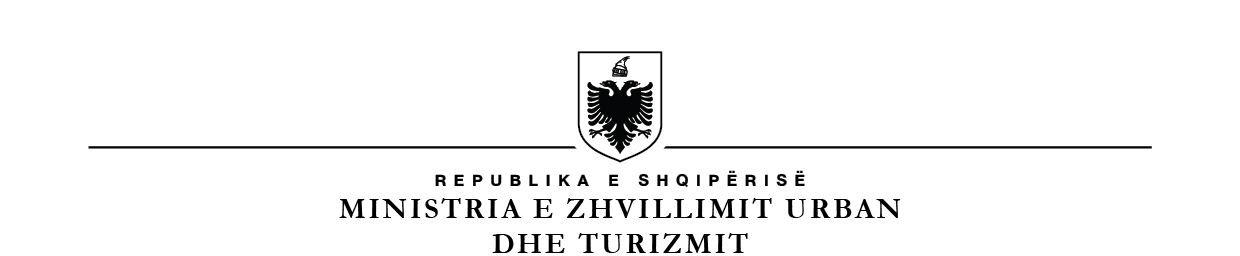 MINISTRIA E ARSIMIT DHE SPORTITDREJTORIA E PËRGJITHSHME E ARSIMIT PARAUNIVERSITARNr.___              Tiranë, më___.___.2023LISTË VERIFIKIMipËrKreun X-XII, të“Rregullore për funksionimin e institucioneve arsimore parauniversitare në Republikën e Shqipërisë”, miratuar me urdhrin nr. 31, datë 28.01.2020.Subjekti:_____________________________________ Nr. NIPT ______________________Adresa: ______________________________________________________________________Administratori: _______________________________________________________________Drejtori i shkollës: ____________________________________________________________Tel/Cel: _________________________ Fax: ________________ E-mail: _________________Lloji Aktivitetit: __(Kopsht/AB/AML)_____________________________________________Arsyeja e inspektimit: Inspektim i Programuar Ri-Inspektim  Inspektim i Posaçëm Në zbatim të urdhrit nr. 31, datë 28.01.2020. “Rregullore për funksionimin e institucioneve arsimore parauniversitare në Republikën e Shqipërisë”. GRUPI I INSPEKTIMIT 					DREJTORI I IAP1.2.Nr.Baza ligjorePyetjeVlerësimiVlerësimiVlerësimiKomenteNr.Baza ligjorePyetjePo JoNAKomentePika 1, neni 42, kreu X, Rregullorja e IAP-së, urdhri nr. 31, datë 28.01.2020A është përdorimi i vulës dhe e drejta e firmës, kompetencë vetëm e drejtorit të shkollës? Pika 2, neni 42, kreu X, Rregullorja e IAP-së, urdhri nr. 31, datë 28.01.2020A i ka deleguar me shkrim drejtori i IA-së(kur ka munguar përkohësisht), njërit prej nëndrejtorëve ose një mësuesi të institucionit, të drejtën e firmës dhe të vulës së institucionit, duke saktësuar kompetencat e deleguara dhe afatin e delegimit si dhe a ka njoftuar ZVA-në për këtë delegim? Pika 3, neni 42, kreu X, Rregullorja e IAP-së, urdhri nr. 31, datë 28.01.2020A ka zbatuar drejtori i IA-së, kuadrin ligjor dhe nënligjor në fuqi? Pika 4, neni 42, kreu X, Rregullorja e IAP-së, urdhri nr. 31, datë 28.01.2020A ka marrë masat drejtori i IA-së për plotësimin brenda afateve kohore të amzës, indeksit të amzës, regjistrit të veçantë dhe të çdo dokumenti shkollor?Pika 5, neni 42, kreu X, Rregullorja e IAP-së, urdhri nr. 31, datë 28.01.2020A ka krijuar drejtori i IA-së, një klimë bashkëpunimi dhe respekti reciprok ndërmjet punonjësve arsimorë në IA?Pika 6, neni 42, kreu X, Rregullorja e IAP-së, urdhri nr. 31, datë 28.01.2020A ka krijuar drejtori i IA-së mundësi bashkëpunimi të IA-së me institucione publike dhe private, brenda dhe jashtë vendit, dhe me institucione arsimore analoge?Pika 6, neni 42, kreu X, Rregullorja e IAP-së, urdhri nr. 31, datë 28.01.2020A ka marrë drejtori i IA-së, pas shqyrtimit të këtyre bashkëpunimeve në këshillin e mësuesve, miratimin për to nga titullari i ZVA-së? Pika 6, neni 42, kreu X, Rregullorja e IAP-së, urdhri nr. 31, datë 28.01.2020A janë lejuar organizatat jopublike apo persona të tjerë juridikë të ushtrojnë veprimtari në ambientet e IA-së, pasi kanë marrë miratimin paraprak në ministri? Pika 7, neni 42, kreu X, Rregullorja e IAP-së, urdhri nr. 31, datë 28.01.2020A ka ka zbatuar drejtori i IA-së marrëveshjet e bashkëpunimit ndërmjet ministrisë përgjegjëse për arsimin dhe institucioneve/palëve të tjera? Pika 8, neni 42, kreu X, Rregullorja e IAP-së, urdhri nr. 31, datë 28.01.2020A ka marrë drejtori i IA-së masa për të siguruar ndjekjen e shkollës nga nxënësit e arsimit bazë që i përkasin zonës së shkollës? Pika 8, neni 42, kreu X, Rregullorja e IAP-së, urdhri nr. 31, datë 28.01.2020A ka bashkëpunuar drejtori i IA-së publike të arsimit bazë, me kohë të plotë me NjMF-në, këshillin e prindërve të shkollës dhe këshillat e prindërve të klasave, me qeverinë e nxënësve, me shërbimin psiko-social dhe me bordin e shkollës, për të siguruar ndjekjen e shkollës nga nxënësit? Pika 9, neni 42, kreu X, Rregullorja e IAP-së, urdhri nr. 31, datë 28.01.2020A ka ushtruar drejtori i IA-së çdo detyrë tjetër të parashikuar në këtë Rregullore dhe në kuadrin ligjor dhe nënligjor në fuqi?Pika 1, neni 43, kreu X, Rregullorja e IAP-së, urdhri nr. 31, datë 28.01.2020A ka organizuar drejtori i IA-së, shpërndarjen e informacionit në dispozicion të qytetarëve, me të dhëna të mjaftueshme për cilësinë e shërbimit arsimor të IA-së?Germa a, pika 2, neni 43, kreu X, Rregullorja e IAP-së, urdhri nr. 31, datë 28.01.2020A ka vendosur drejtori IA-së, pas këshillimit me këshillin e mësuesve formimin dhe ndarjen e klasave dhe a ka marrë miratimin e ZVA-së për këtë ndarje, bazuar në udhëzimin përkatës të ministrisë? Germa b, pika 2, neni 43, kreu X, Rregullorja e IAP-së, urdhri nr. 31, datë 28.01.2020A ka caktuar drejtori IA-së, pas këshillimit me këshillin e mësuesve, ngarkesën mësimore të mësuesve dhe a ka marrë miratimin e ZVA-së për këtë ndarje?Germa c, pika 2, neni 43, kreu X, Rregullorja e IAP-së, urdhri nr. 31, datë 28.01.2020Ai ka caktuar drejtori IA-së, pas këshillimit me këshillin e mësuesve, mësuesit kujdestarë të klasave?Germa ç, pika 2, neni 43, kreu X, Rregullorja e IAP-së, urdhri nr. 31, datë 28.01.2020A ka hartuar drejtori IA-së, pas këshillimit me këshillin e mësuesve orarin mësimor javor të institucionit, ose ka ngarkuar një nëndrejtor ose mësues për hartimin e këtij orari?Germa d, pika 2, neni 43, kreu X, Rregullorja e IAP-së, urdhri nr. 31, datë 28.01.2020A ka përgatitur drejtori i IA-së çdo muaj listëprezencën e punonjësve të IA-së? Pika 3, neni 43, kreu X, Rregullorja e IAP-së, urdhri nr. 31, datë 28.01.2020A ka shpallur drejtori i IA-së në një vend të dukshëm për nxënësit dhe personat që ushtrojnë përgjegjësinë prindërore të tyre, orarin javor të takimeve, të cilat janë kërkuar nga nxënës ose persona që ushtrojnë përgjegjësinë prindërore të tyre, si dhe kalendarin e takimeve me ta? Pika 1, neni 44, kreu X, Rregullorja e IAP-së, urdhri nr. 31, datë 28.01.2020A ka siguruar drejtori i IA-së, zbatimin e dokumenteve kurrikulare, të miratuara nga ministri përgjegjës për arsimin.Pika 2, neni 44, kreu X, Rregullorja e IAP-së, urdhri nr. 31, datë 28.01.2020A ka organizuar drejtori i IA-së periodikisht analizën e gjendjes reale të rezultateve të nxënësve për çdo periudhë dhe në fund të vitit shkollor? Pika 3, neni 44, kreu X, Rregullorja e IAP-së, urdhri nr. 31, datë 28.01.2020A ka drejtuar drejtori i IA-së hartimin e planit, që përcakton mënyrat konkrete për përmirësimin e rezultateve të nxënësve me nevoja të veçanta? Germa a, pika 4, neni 44, kreu X, Rregullorja e IAP-së, urdhri nr. 31, datë 28.01.2020A ka siguruar drejtori i IA-së zhvillimin cilësor të kurrikulës në bazë shkolle?Germa b, pika 4, neni 44, kreu X, Rregullorja e IAP-së, urdhri nr. 31, datë 28.01.2020A ka përmbushur drejtori i IA-së, pëlqimet e nxënësve për lëndët me zgjedhje? Pika 5, neni 44, kreu X, Rregullorja e IAP-së, urdhri nr. 31, datë 28.01.2020A ka shqyrtuar rregullisht drejtori i IA-së, në bashkëpunim me këshillin e mësuesve, mbingarkesën e mundshme të nxënësve? Pika 6, neni 44, kreu X, Rregullorja e IAP-së, urdhri nr. 31, datë 28.01.2020A ka marrë drejtori i IA-së, nisma dhe ka nxitur e ka mbështetur zbatimin e TIK-ut në administrimin e menaxhimin e institucionit dhe në zhvillimin e kurrikulë?Pika 7, neni 44, kreu X, Rregullorja e IAP-së, urdhri nr. 31, datë 28.01.2020A ka lejuar drejtori i IA-së, të përdoren nga nxënësit në IA vetëm botime ndihmëse dhe materiale të tjera mësimore, të miratuara nga ministri përgjegjës për arsimin, nëpërmjet udhëzimeve të tij? Pika 8, neni 44, kreu X, Rregullorja e IAP-së, urdhri nr. 31, datë 28.01.2020A ka aplikuar IA-ja në strukturat përkatëse arsimore, për pjesëmarrje në kërkimet shkencore dhe eksperimentimet (nëse e ka parë të arsyeshme pjesëmarrjen)?Pika 9, neni 44, kreu X, Rregullorja e IAP-së, urdhri nr. 31, datë 28.01.2020A nuk ka të drejtë drejtori i IA-së të ngarkojë mësuesit me detyra shtesë, të cilat nuk rrjedhin drejtpërdrejt nga zbatimi i legjislacionit arsimor në fuqi? Pika 1, neni 45, kreu X, Rregullorja e IAP-së, urdhri nr. 31, datë 28.01.2020A ka hartuar dhe ka zbatuar drejtori i IA-së, planin për zhvillimin e brendshëm profesional të punonjësve të IA-së?Pika 2, neni 45, kreu X, Rregullorja e IAP-së, urdhri nr. 31, datë 28.01.2020A ka nxitur dhe ka kontrolluar drejtori i IA-së, pjesëmarrjen e mësuesve në rrjetet profesionale? Germa a, pika 3, neni 45, kreu X, Rregullorja e IAP-së, urdhri nr. 31, datë 28.01.2020A ka organizuar drejtori i IA-së përhapjen e përvojave të mësuesve që kanë marrë pjesë në trajnime? Germa a, pika 3, neni 45, kreu X, Rregullorja e IAP-së, urdhri nr. 31, datë 28.01.2020A ka organizuar drejtori i IA-së, ndihmën profesionale të mësuesve më me përvojë ndaj mësuesve më të rinj?Germa a, pika 4, neni 45, kreu X, Rregullorja e IAP-së, urdhri nr. 31, datë 28.01.2020A kanë vëzhguar drejtuesit e IA-së orë mësimore, orë të kujdestarisë, mbledhje të ekipeve lëndore, takime të mësuesve kujdestarë me personat që ushtrojnë përgjegjësinë prindërore të nxënësve dhe veprimtari jashtëkurrikulare?Germa b, pika 4, neni 45, kreu X, Rregullorja e IAP-së, urdhri nr. 31, datë 28.01.2020A kanë organizuar drejtuesit e IA-së zhvillimin e pyetësorëve me nxënës, me persona që ushtrojnë përgjegjësinë prindërore të tyre dhe me mësues?Neni 46, kreu X, Rregullorja e IAP-së, urdhri nr. 31, datë 28.01.2020A ka vlerësuar titullari i ZVA-së, në fund të çdo viti shkollor drejtorin e IA-së, bazuar në standardet e drejtorit të shkollës dhe në performancën e IA-së? Neni 46, kreu X, Rregullorja e IAP-së, urdhri nr. 31, datë 28.01.2020A është vlerësimi i drejtorit të IA-së, pjesë e dosjes së drejtorit?Pika 1, neni 47, kreu X, Rregullorja e IAP-së, urdhri nr. 31, datë 28.01.2020A janë anëtarë të drejtorisë drejtori, nëndrejtorët (nëse ka) dhe kryemësuesi e shkollave vartëse (nëse ka)?Pika 2, neni 47, kreu X, Rregullorja e IAP-së, urdhri nr. 31, datë 28.01.2020A ka përcaktuar me shkrim drejtori IA-së, kompetencat dhe detyrat përkatëse për nëndrejtor-in/ët, duke i ngarkuar me detyra të caktuara? Pika 3, neni 47, kreu X, Rregullorja e IAP-së, urdhri nr. 31, datë 28.01.2020A i ka raportuar drejtorit të IA-së, nëndrejtori për realizimin e detyrave, sipas përshkrimit të punës, bazuar në standardet e miratuara në fuqi? Pika 4, neni 47, kreu X, Rregullorja e IAP-së, urdhri nr. 31, datë 28.01.2020A i ka ngarkuar drejtori i IA-së, mësuesit me detyra të posaçme për mbarëvajtjen e veprimtarisë së shkollës?Germa a, pika 5, neni 47, kreu X, Rregullorja e IAP-së, urdhri nr. 31, datë 28.01.2020A ka ftuar drejtoria e IA-së, në takimet e organizuara një herë në tre muaj bordin e institucionit?Germa b, pika 5, neni 47, kreu X, Rregullorja e IAP-së, urdhri nr. 31, datë 28.01.2020 A ka ftuar drejtoria e IA-së, në takimet e organizuara një herë në tre muaj, këshillin e prindërve të institucionit?Germa c, pika 5, neni 47, kreu X, Rregullorja e IAP-së, urdhri nr. 31, datë 28.01.2020A ka ftuar drejtoria e IA-së, në takimet e organizuara një herë në tre muaj, qeverinë e nxënësve?Pika 5, neni 47, kreu X, Rregullorja e IAP-së, urdhri nr. 31, datë 28.01.2020A është mbajtur procesverbal për këto takime, i cili është nënshkruar nga drejtori? Pika 5, neni 47, kreu X, Rregullorja e IAP-së, urdhri nr. 31, datë 28.01.2020A ka zhvilluar drejtoria e IA-së, parateste me nxënësit e klasave të pesta, të nënta dhe me maturantë?.Pika 5, neni 47, kreu X, Rregullorja e IAP-së, urdhri nr. 31, datë 28.01.2020A nuk janë përfshirë notat e paratesteve në vlerësimin vjetor të nxënësve?Pika 6, neni 47, kreu X, Rregullorja e IAP-së, urdhri nr. 31, datë 28.01.2020A ka kryer drejtoria e IA-së, testime me short? Germa a, pika 1, neni 48, kreu X, Rregullorja e IAP-së, urdhri nr. 31, datë 28.01.2020A ka sistemuar dhe mirëmbajtur, sekretari i IA-së/personi i caktuar me këtë funksion arkivin e institucionit?Germa b, pika 1, neni 48, kreu X, Rregullorja e IAP-së, urdhri nr. 31, datë 28.01.2020A ka plotësuar me përgjegjësi sekretari i IA-së/personi i caktuar me këtë funksion amzën, indeksin e saj dhe regjistrin e veçantë, në përputhje me udhëzimet që jepen në faqen e parë të tyre?Germa c, pika 1, neni 48, kreu X, Rregullorja e IAP-së, urdhri nr. 31, datë 28.01.2020A ka përgatitur sekretari i IA-së/personi i caktuar me këtë funksion, dokumentet e lëshuara nga shkolla për nxënësit ose ish-nxënësit e saj? Germa ç, pika 1, neni 48, kreu X, Rregullorja e IAP-së, urdhri nr. 31, datë 28.01.2020A ka njoftuar sekretari i IA-së/personi i caktuar me këtë funksion, drejtorinë e IA-së për gabimet gjatë plotësimit të dokumentacionit? Germa ç, pika 1, neni 48, kreu X, Rregullorja e IAP-së, urdhri nr. 31, datë 28.01.2020A është bërë ndreqja e gabimeve vetëm në praninë e drejtorit dhe të dy mësuesve, duke nënshkruar të gjithë një procesverbal ku shpjegohet korrigjimi?Germa d, pika 1, neni 48, kreu X, Rregullorja e IAP-së, urdhri nr. 31, datë 28.01.2020A ka marrë dhe ka dërguar postën zyrtare, sekretari i IA-së/personi i caktuar me këtë funksion?Germa dh, pika 1, neni 48, kreu X, Rregullorja e IAP-së, urdhri nr. 31, datë 28.01.2020A ka përgatitur dhe ka ruajtur, sekretari i IA-së/personi i caktuar me këtë funksion sipas kuadrit ligjor në fuqi, statistikat që dërgohen në ZVA? Germa e, pika 1, neni 48, kreu X, Rregullorja e IAP-së, urdhri nr. 31, datë 28.01.2020A ka siguruar dhe ka ruajtur sekretari i IA-së/personi i caktuar me këtë funksion, për çdo regjistrim të ri të nxënësve dokumentacionin e kërkuar sipas akteve nënligjore në fuqi? Germa ë, pika 1, neni 48, kreu X, Rregullorja e IAP-së, urdhri nr. 31, datë 28.01.2020A ka përgatitur sekretari i IA-së/personi i caktuar me këtë funksion, procedurat e transferimit të nxënësve? Germa f, pika 1, neni 48, kreu X, Rregullorja e IAP-së, urdhri nr. 31, datë 28.01.2020A ka administruar sekretari i IA-së/personi i caktuar me këtë funksion, regjistrat e klasave në përdorim të përditshëm?Germa g, pika 1, neni 48, kreu X, Rregullorja e IAP-së, urdhri nr. 31, datë 28.01.2020A ka kryer sekretari i IA-së/personi i caktuar me këtë funksion, çdo detyrë tjetër të ngarkuar nga drejtori i IA-së? Pika 1, neni 49, kreu XI, Rregullorja e IAP-së, urdhri nr. 31, datë 28.01.2020A është hartuar plani afatmesëm i IA-së për katër vite shkollore?Pika 2, neni 49, kreu XI, Rregullorja e IAP-së, urdhri nr. 31, datë 28.01.2020A ka ngritur drejtori i IA-së, në fillim të vitit shkollor, grupin qendror të punës për hartimin e planit afatmesëm, të përbërë nga: mësues, persona që ushtrojnë përgjegjësinë prindërore dhe nxënës, të kryesuar prej tij? Pika 2, neni 49, kreu XI, Rregullorja e IAP-së, urdhri nr. 31, datë 28.01.2020A është i përbërë ky grup pune në kopsht, nga mësues dhe persona që ushtrojnë përgjegjësinë prindërore të fëmijëve?Germa a , pika 3, neni 49, kreu XI, Rregullorja e IAP-së, urdhri nr. 31, datë 28.01.2020A ka hartuar grupi qendror draftin e planit afatmesëm në bashkëpunim me grupet e punës të ngritura prej tij?Germa b , pika 3, neni 49, kreu XI, Rregullorja e IAP-së, urdhri nr. 31, datë 28.01.2020A ka organizuar grupi qendror diskutimin e draftit me këshillin e mësuesve, këshillin e prindërve, bordin e institucionit, qeverinë e nxënësve dhe përfaqësues të tjerë të komunitetit shkollor?Pika 4, neni 49, kreu XI, Rregullorja e IAP-së, urdhri nr. 31, datë 28.01.2020A i ka paraqitur drejtori i IA-së, bordit të institucionit për miratim planin afatmesëm, brenda datës 15 prill të vitit shkollor?Pika 4, neni 49, kreu XI, Rregullorja e IAP-së, urdhri nr. 31, datë 28.01.2020A është nënshkruar plani afatmesëm nga drejtori dhe kryetari i bordit? Pika 5, neni 49, kreu XI, Rregullorja e IAP-së, urdhri nr. 31, datë 28.01.2020A i ka paraqitur drejtori i IA-së për miratim titullarit të ZVA-së draftin e planit afatmesëm, brenda datës 30 prill të atij viti shkollor?Pika 6, neni 49, kreu XI, Rregullorja e IAP-së, urdhri nr. 31, datë 28.01.2020A e ka miratuar planin afatmesëm, titullari i ZVA-së brenda muajit maj të atij viti shkollor?Pika 7, neni 49, kreu XI, Rregullorja e IAP-së, urdhri nr. 31, datë 28.01.2020A ka ngritur drejtori i IA-së një grup të posaçëm pune me tre anëtarë për të vëzhguar zbatimin e planit afatmesëm?Pika 7, neni 49, kreu XI, Rregullorja e IAP-së, urdhri nr. 31, datë 28.01.2020A i ka raportuar me shkrim grupi mbikëqyrës çdo 6 muaj drejtorit, lidhur me ecurinë e zbatimit të planit afatmesëm?Pika 8, neni 49, kreu XI, Rregullorja e IAP-së, urdhri nr. 31, datë 28.01.2020A i ka raportuar drejtori i IA-së një herë në vit bordit, për zbatimin e planit afatmesëm?Pika 9, neni 49, kreu XI, Rregullorja e IAP-së, urdhri nr. 31, datë 28.01.2020A janë miratuar ndryshimet në planin afatmesëm (nëse kanë qenë të domosdoshme të bëhen), nga bordi dhe titullari i ZVA-së?Pika 1, neni 50, kreu XI, Rregullorja e IAP-së, urdhri nr. 31, datë 28.01.2020A është mbështetur plani afatmesën, në planin afatmesëm të ZVA-së dhe në strategjinë kombëtare për arsimin?Pika 2, neni 50, kreu XI, Rregullorja e IAP-së, urdhri nr. 31, datë 28.01.2020A është i përbërë plani afatmesëm i IA-së nga këto rubrika: misioni, vizioni, analiza e gjendjes, përparësitë, veprimtaritë kryesore për realizimin e përparësive, produkti ose treguesit e arritjeve, buxheti i përafërt?Pika 3, neni 50, kreu XI, Rregullorja e IAP-së, urdhri nr. 31, datë 28.01.2020A përmbledh misioni, detyrimin ose përgjegjësitë kryesore që ka IA-ja gjatë katër viteve?Pika 4, neni 50, kreu XI, Rregullorja e IAP-së, urdhri nr. 31, datë 28.01.2020A përmbledh vizioni, aspiratën e komunitetit dhe të punonjësve arsimorë për cilësinë e shërbimit arsimor të ofruar nga IA-ja?Germa a , pika 5, neni 50, kreu XI, Rregullorja e IAP-së, urdhri nr. 31, datë 28.01.2020A përmban analiza e gjendjes tregues për numrin e nxënësve, të mësuesve dhe të klasave para zbatimit të planit afatmesëm? Germa b , pika 5, neni 50, kreu XI, Rregullorja e IAP-së, urdhri nr. 31, datë 28.01.2020A përmban analiza e gjendjes si tregues disa anë të forta dhe të dobëta si: ndjekja e institucionit arsimor nga nxënësit, aspekti social i nxënësve dhe i komunitetit të IA-së, rezultatet e nxënësve, sjellja e nxënësve, niveli profesional i mësuesve dhe të tjera që vlerësohen të rëndësishme për IA-në?Pika 6, neni 50, kreu XI, Rregullorja e IAP-së, urdhri nr. 31, datë 28.01.2020A përmban plani afatmesëm deri në tri përparësi, të cilat përcaktojnë drejtimet kryesore të përmirësimeve të IA-së, gjatë katër viteve?Pika 6, neni 50, kreu XI, Rregullorja e IAP-së, urdhri nr. 31, datë 28.01.2020A janë të njohura përparësitë e planit afatmesëm nga mësuesit, nxënësit dhe personat që ushtrojnë përgjegjësitë prindërore, si dhe a janë të shpallura në një mjedis të dukshëm të shkollës?Pika 7, neni 50, kreu XI, Rregullorja e IAP-së, urdhri nr. 31, datë 28.01.2020A përshkruajnë veprimtaritë mënyrën e realizimit të çdo përparësie dhe janë me objektiva të matshëm dhe me afate të përcaktuara?Pika 8, neni 50, kreu XI, Rregullorja e IAP-së, urdhri nr. 31, datë 28.01.2020A përshkruajnë produkti ose treguesit e arritjeve, procedurën dhe instrumentin që përdoret për të përcaktuar arritjet kryesore (p.sh.: procesverbali i mbledhjeve, materialet e përdorura bashkërisht etj.)?Pika 1, neni 51, kreu XI, Rregullorja e IAP-së, urdhri nr. 31, datë 28.01.2020A është bazuar plani vjetor i IA-së, në planin afatmesëm të institucionit dhe arritjet e vitit shkollor të mëparshëm?Pika 2, neni 51, kreu XI, Rregullorja e IAP-së, urdhri nr. 31, datë 28.01.2020A është hartuar dhe zbatuar plani vjetor, nga grupe pune të përbërë nga: mësues, persona që ushtrojnë përgjegjësinë prindërore të nxënësve, nga këshillat e prindërve, nxënës nga qeveria e nxënësve (vetëm për shkollën) dhe përfaqësues të tjerë nga komuniteti?Pika 3, neni 51, kreu XI, Rregullorja e IAP-së, urdhri nr. 31, datë 28.01.2020A është i përbërë plani vjetor nga këto rubrika: procedura e hartimit të planit, analiza e gjendjes, synimi, objektivi (objektivat), veprimtaritë për realizimin e objektivit (objektivave), veprimtaritë për vëzhgimin e zbatimit të planit vjetor, buxheti (nëse ka nevojë për buxhet)?Pika 1, neni 52, kreu XI, Rregullorja e IAP-së, urdhri nr. 31, datë 28.01.2020A përmban analiza e gjendjes për vitin e kaluar mësimor treguesin: Ndjekja e IA-së (përqindja e braktisjes së shkollës, përqindja e mungesave vjetore të gjithë nxënësve kundrejt të gjitha orëve mësimore)?Pika 2, neni 52, kreu XI, Rregullorja e IAP-së, urdhri nr. 31, datë 28.01.2020A përmban analiza e gjendjes për vitin e kaluar mësimor treguesin: Aspekti social: numri i nxënës/fëmijëve nga familje me ndihmë ekonomike; i nxënësve/fëmijëve pa një prind, që nuk janë nën kujdestarinë e prindërve; i nxënësve/fëmijëve të sapoardhur nga krahina të tjera ose nga jashtë vendit; i nxënësve/fëmijëve me aftësi të kufizuara; i fëmijëve romë dhe egjiptianë; të rikthyer nga emigracioni, azilantë, emigrantë etj., sipas specifikave të shkollës?Pika 3, neni 52, kreu XI, Rregullorja e IAP-së, urdhri nr. 31, datë 28.01.2020A përmban analiza e gjendjes për vitin e kaluar mësimor treguesin: Rezultatet e nxënësve: mesatarja e notës vjetore të shkollës dhe përqindja e kalueshmërisë pas provimeve të sesionit të dytë, diferenca e notës mesatare të klasës së nëntë në lëndët e gjuhës shqipe, të gjuhës së huaj dhe të matematikës në fund të vitit mësimor dhe në provimet kombëtare të arsimit bazë ose diferenca e notës mesatare të shkollës për të gjitha lëndët e përfshira në maturën shtetërore, ndërmjet fundit të vitit mësimor dhe maturës shtetërore (në kopsht shënohen arritjet e fëmijëve në fushat e të nxënit)?Pika 4, neni 52, kreu XI, Rregullorja e IAP-së, urdhri nr. 31, datë 28.01.2020A përmban analiza e gjendjes për vitin e kaluar mësimor treguesit për të cilët IA-ja ka arritjen më të lartë dhe më të ulët në renditje për institucionet arsimore të suksesshme në nivel ZVA-je?Pika 5, neni 52, kreu XI, Rregullorja e IAP-së, urdhri nr. 31, datë 28.01.2020A përmban analiza e gjendjes për vitin e kaluar mësimor treguesin: Etika dhe sjellja: numri i masave disiplinore ndaj nxënësve, numri i ankesave të nxënësve që konsiderohen të drejta nga komisioni i etikës dhe sjelljes (vetëm për shkollën)?Pika 6, neni 52, kreu XI, Rregullorja e IAP-së, urdhri nr. 31, datë 28.01.2020A përmban analiza e gjendjes për vitin e kaluar mësimor treguesin: Arritjet në provimet kombëtare dhe në testimet kombëtare e ndërkombëtare?Pika 7, neni 52, kreu XI, Rregullorja e IAP-së, urdhri nr. 31, datë 28.01.2020A përmban analiza e gjendjes për vitin e kaluar mësimor treguesin: Mësuesit: përqindja e orëve mësimore të munguara nga mësuesit kundrejt të gjitha orëve mësimore, numri i krediteve të punonjësve arsimorë?Pika 8, neni 52, kreu XI, Rregullorja e IAP-së, urdhri nr. 31, datë 28.01.2020A përmban analiza e gjendjes për vitin e kaluar mësimor treguesin: Pjesëmarrja në projekte me OJF, në olimpiada, konkurse, gara?Pika 9, neni 52, kreu XI, Rregullorja e IAP-së, urdhri nr. 31, datë 28.01.2020A përmban analiza e gjendjes për vitin e kaluar mësimor treguesin: Qëndrimi i nxënësve ndaj cilësisë së shërbimit arsimor të ofruar nga IA-ja (pyetësorë me 10%-20% të nxënësve të klasave të shkollës me pyetjen: “Sa të kënaqur jeni nga shkolla? Përqindja e nxënësve që janë “Shumë të kënaqur”, “Të kënaqur”, “Jo të kënaqur”)?Pika 9, neni 52, kreu XI, Rregullorja e IAP-së, urdhri nr. 31, datë 28.01.2020A janë zhvilluar pyetësorët në kopsht, me personat që ushtrojnë përgjegjësinë prindërore të fëmijëve?Pika 10, neni 52, kreu XI, Rregullorja e IAP-së, urdhri nr. 31, datë 28.01.2020A ka shtuar IA-ja, tregues të tjerë për rubrika të caktuara? Pika 11, neni 52, kreu XI, Rregullorja e IAP-së, urdhri nr. 31, datë 28.01.2020A janë shënuar për secilën rubrikë një deri në dy anë të forta dhe anë të dobëta të IA-së gjatë vitit shkollor të kaluar?Pika 1, neni 53, kreu XI, Rregullorja e IAP-së, urdhri nr. 31, datë 28.01.2020A ka një synim plani vjetor që përshkruan një përparësi të IA-së gjatë një viti shkollor?Pika 2, neni 53, kreu XI, Rregullorja e IAP-së, urdhri nr. 31, datë 28.01.2020A tregon objektivi (objektivat) nivelin e arritjes së synimit gjatë vitit shkollor?Pika 2, neni 53, kreu XI, Rregullorja e IAP-së, urdhri nr. 31, datë 28.01.2020A lidhet çdo objektiv me rezultatet e nxënësve?Pika 2, neni 53, kreu XI, Rregullorja e IAP-së, urdhri nr. 31, datë 28.01.2020A është i matshëm çdo objektiv?Pika 2, neni 53, kreu XI, Rregullorja e IAP-së, urdhri nr. 31, datë 28.01.2020A mundëson çdo objektiv, krahasimin e IA-së gjatë viteve dhe nuk nxit ngritjen fiktive të notave? Pika 2, neni 53, kreu XI, Rregullorja e IAP-së, urdhri nr. 31, datë 28.01.2020A është shpallur objektivi në mjediset e institucionit arsimor?Pika 3, neni 53, kreu XI, Rregullorja e IAP-së, urdhri nr. 31, datë 28.01.2020A janë shënuar në planin vjetor, afatet dhe personat përgjegjës për realizimin e objektivit (objektivave), si dhe ata që vëzhgojnë zbatimin e planit vjetor?Pika 4, neni 53, kreu XI, Rregullorja e IAP-së, urdhri nr. 31, datë 28.01.2020A kanë vëzhguar rregullisht, drejtoria në bashkëpunim me grupet e punës, realizimin e veprimtarive të parashikuara dhe a kanë vlerësuar ecurinë e arritjes?Pika 5, neni 53, kreu XI, Rregullorja e IAP-së, urdhri nr. 31, datë 28.01.2020A përmban buxheti për një plan vjetor, burimet e financimit dhe shpenzimet sipas veprimtarive?Pika 6, neni 53, kreu XI, Rregullorja e IAP-së, urdhri nr. 31, datë 28.01.2020A i ka paraqitur drejtori i IA-së planin vjetor për miratim, bordit të IA-së? Pika 6, neni 53, kreu XI, Rregullorja e IAP-së, urdhri nr. 31, datë 28.01.2020A është paraqitur plani vjetor i nënshkruar nga drejtori dhe kryetari i bordit të IA-së, për miratim te titullari i ZVA-së?Pika 7, neni 53, kreu XI, Rregullorja e IAP-së, urdhri nr. 31, datë 28.01.2020A është gati për t’u zbatuar plani vjetor, që ditën e parë të fillimit të vitit shkollor?Pika 1, neni 54, kreu XI, Rregullorja e IAP-së, urdhri nr. 31, datë 28.01.2020A e ka kryer institucioni arsimor, vlerësimin e brendshëm me qëllim përmirësimin e cilësisë së shërbimit arsimor të ofruar nga ana e tij, nëpërmjet analizës dhe reflektimit për arritjet dhe mundësitë për përmirësime? Pika 2, neni 54, kreu XI, Rregullorja e IAP-së, urdhri nr. 31, datë 28.01.2020A ka analizuar vlerësimi i brendshëm anët e forta, mundësitë për përmirësime, faktorët që kanë favorizuar ose penguar cilësinë?Germa a, pika 3, neni 54, kreu XI, Rregullorja e IAP-së, urdhri nr. 31, datë 28.01.2020A ka përfshirë vlerësimi i brendshëm të gjithë punonjësit arsimorë të institucionit, psikologun, punonjësin social, oficerin e sigurisë dhe sekretarin?Germa b, pika 3, neni 54, kreu XI, Rregullorja e IAP-së, urdhri nr. 31, datë 28.01.2020A është kryer vlerësimi i brendshëm çdo vit?Germa c, pika 3, neni 54, kreu XI, Rregullorja e IAP-së, urdhri nr. 31, datë 28.01.2020A ka mbuluar vlerësimi i brendshëm të gjitha fushat që mbulon monitorimi dhe vlerësimi i IA-së?Pika 4, neni 54, kreu XI, Rregullorja e IAP-së, urdhri nr. 31, datë 28.01.2020A është kryer vlerësimi i brendshëm në nivel individual (drejtori, nëndrejtori, mësuesi) dhe në nivel organizmash të IA-së (drejtoria, këshilli i mësuesve, ekipi lëndor)?Pika 5, neni 54, kreu XI, Rregullorja e IAP-së, urdhri nr. 31, datë 28.01.2020A e ka kryer vetëvlerësimin e tij, secili drejtues, mësues, organizëm kryesor i shkollës duke përdorur metoda dhe instrumente të përzgjedhura nga këshilli i mësuesve? Pika 6, neni 54, kreu XI, Rregullorja e IAP-së, urdhri nr. 31, datë 28.01.2020A është realizuar vlerësimi i brendshëm nga një grup qendror, i përbërë nga anëtarët e drejtorisë së shkollës dhe kryetarët e ekipeve lëndore? Pika 6, neni 54, kreu XI, Rregullorja e IAP-së, urdhri nr. 31, datë 28.01.2020A ka qenë drejtori i institucionit në planifikim dhe gjatë procesit të vetëvlerësimit, vetëm koordinator, mbështetës dhe monitorues, që ka ndjekur hap pas hapi gjithë procesin, pa ndërhyrë asnjëherë me autoritetin e tij zyrtar, që mund të ndikojë në rezultat?Pika 7, neni 54, kreu XI, Rregullorja e IAP-së, urdhri nr. 31, datë 28.01.2020A janë zhvilluar etapat e vlerësimit të brendshëm, sipas udhëzuesit metodologjik për vlerësimin e brendshëm?Pika 1, neni 55, kreu XI, Rregullorja e IAP-së, urdhri nr. 31, datë 28.01.2020A i ka dërguar d rejtori i IA-së titullarit të ZVA-së, raportin vjetor të institucionit?Pika 2, neni 55, kreu XI, Rregullorja e IAP-së, urdhri nr. 31, datë 28.01.2020A është bazuar raporti vjetor në planin vjetor të IA-së?Germa a, pika 3, neni 55, kreu XI, Rregullorja e IAP-së, urdhri nr. 31, datë 28.01.2020A ka përshkruar raporti vjetor përmbushjen e objektivave të planit vjetor dhe shkaqet e mospërmbushjes (nëse ka)?Germa b, pika 3, neni 55, kreu XI, Rregullorja e IAP-së, urdhri nr. 31, datë 28.01.2020A ka përshkruar raporti vjetor aspektet financiare (për shkollat publike)?Germa c, pika 3, neni 55, kreu XI, Rregullorja e IAP-së, urdhri nr. 31, datë 28.01.2020A ka përshkruar raporti vjetor risi të suksesshme në drejtimin e institucionit dhe në procesin mësimor, të realizuara gjatë vitit shkollor?Germa ç, pika 3, neni 55, kreu XI, Rregullorja e IAP-së, urdhri nr. 31, datë 28.01.2020A ka përshkruar raporti vjetor bashkëpunimet e suksesshme të institucionit me OJF etj?Germa d , pika 3, neni 55, kreu XI, Rregullorja e IAP-së, urdhri nr. 31, datë 28.01.2020A ka përshkruar raporti vjeto certifikata, çmime etj., të fituara nga institucioni, nga nxënës dhe punonjës të tij?Germa dh, pika 3, neni 55, kreu XI, Rregullorja e IAP-së, urdhri nr. 31, datë 28.01.2020A ka përshkruar raporti vjetor propozime për përmirësimin e cilësisë së shërbimit arsimor në IA, në nivel vendor dhe kombëtar? Pika 4, neni 55, kreu XI, Rregullorja e IAP-së, urdhri nr. 31, datë 28.01.2020A është hartuar raporti vjetor nën drejtimin e drejtorit të IA-së, nga një grup pune i përbërë nga mësues, përfaqësues të këshillit të prindërve dhe qeveria e nxënësve?Pika 5, neni 55, kreu XI, Rregullorja e IAP-së, urdhri nr. 31, datë 28.01.2020A është dërguar raporti vjetor në ZVA, pas shqyrtimit nga këshilli i mësuesve, bordi dhe këshilli i prindërve të institucionit? Pika 5, neni 55, kreu XI, Rregullorja e IAP-së, urdhri nr. 31, datë 28.01.2020A është publikuar raporti vjetor, në faqen e internetit të IA-së?Germa a , pika 1, neni 56, kreu XII, Rregullorja e IAP-së, urdhri nr. 31, datë 28.01.2020A i është garantuar mësuesit, e drejta të kryejë punën në kushte të sigurta për jetën dhe shëndetin e tij?Germa a, pika 1, neni 56, kreu XII, Rregullorja e IAP-së, urdhri nr. 31, datë 28.01.2020A trajtohet mësuesi me respekt, me dinjitet, në mënyrë të kulturuar dhe të moralshme nga kushdo, pa presione, pa padrejtësi, pa fyerje, pa diskriminim? Germa b, pika 1, neni 56, kreu XII, Rregullorja e IAP-së, urdhri nr. 31, datë 28.01.2020A i janë siguruar mësuesit, kushtet e mjaftueshme për mësimdhënie efektive?Germa c, pika 1, neni 56, kreu XII, Rregullorja e IAP-së, urdhri nr. 31, datë 28.01.2020A e ka informuar drejtori i IA-së në kohë mësuesin, për dokumentet zyrtare që kanë lidhje me veprimtarinë e tij? Germa d, pika 1, neni 56, kreu XII, Rregullorja e IAP-së, urdhri nr. 31, datë 28.01.2020A i është dhënë mësuesit, liri profesionale në përputhje me legjislacionin në fuqi, në zbatimin dhe zhvillimin e kurrikulës?Germa dh, pika 1, neni 56, kreu XII, Rregullorja e IAP-së, urdhri nr. 31, datë 28.01.2020A i janë krijuar mësuesit, mundësitë për zhvillim profesiona?Germa e, pika 1, neni 56, kreu XII, Rregullorja e IAP-së, urdhri nr. 31, datë 28.01.2020A i është dhënë mësuesit, e drejta të marrë pjesë në veprimtari shkencore vendore, kombëtare dhe ndërkombëtare?Germa a, pika 2, neni 56, kreu XII, Rregullorja e IAP-së, urdhri nr. 31, datë 28.01.2020A i ka përmbushur mësuesi detyrimet që lidhen me ushtrimin e profesionit të tij?Germa b, pika 2, neni 56, kreu XII, Rregullorja e IAP-së, urdhri nr. 31, datë 28.01.2020A ka zbatuar mësuesi Kodin e Etikës së mësuesit?Germa c, pika 2, neni 56, kreu XII, Rregullorja e IAP-së, urdhri nr. 31, datë 28.01.2020A trajton me respekt mësuesi, këdo në mjediset e IA-së me dinjitet, në mënyrë të kulturuar dhe të moralshme, pa presione, pa padrejtësi, pa fyerje, pa diskriminim, pa dhunë?Germa ç, pika 2, neni 56, kreu XII, Rregullorja e IAP-së, urdhri nr. 31, datë 28.01.2020A është përkujdesur mësuesi për mbarëvajtjen e çdo nxënësi? Germa d, pika 2, neni 56, kreu XII, Rregullorja e IAP-së, urdhri nr. 31, datë 28.01.2020A ka dhënë mësuesi ndihmesën e tij, për mbarëvajtjen e institucionit ku punon? Germa dh, pika 2, neni 56, kreu XII, Rregullorja e IAP-së, urdhri nr. 31, datë 28.01.2020A ka kërkuar mësuesi të shqyrtohen në drejtorinë e IA-së, këshillin e mësuesve, këshillin e prindërve dhe bordin e institucionit, çështje që kanë shqetësuar cilësinë e shërbimit arsimor në institucion?Germa e, pika 2, neni 56, kreu XII, Rregullorja e IAP-së, urdhri nr. 31, datë 28.01.2020A ka kryer mësuesi me përgjegjësi, detyrat që i janë ngarkuar në provimet kombëtare dhe në testimit ndërkombëtare?Pika 1, neni 57, kreu XII, Rregullorja e IAP-së, urdhri nr. 31, datë 28.01.2020A e kanë respektuar punonjësi arsimor, psikologu, punonjësi social, oficeri i sigurisë dhe sekretari Kodin e Etikës së Mësuesit?Germa a , pika 2, neni 57, kreu XII, Rregullorja e IAP-së, urdhri nr. 31, datë 28.01.2020A nuk kanë ushtruar punonjësi arsimor, psikologu, punonjësi social, oficeri i sigurisë dhe sekretari dhunë fizike ose psikologjike ndaj nxënësve ose kolegëve?Germa b , pika 2, neni 57, kreu XII, Rregullorja e IAP-së, urdhri nr. 31, datë 28.01.2020A nuk kanë larguar punonjësi arsimor, psikologu, punonjësi social, oficeri i sigurisë dhe sekretari nxënësin nga klasa dhe shkolla për çështje a nevoja vetjake të tij?Germa c, pika 2, neni 57, kreu XII, Rregullorja e IAP-së, urdhri nr. 31, datë 28.01.2020A nuk bëjnë punonjësi arsimor, psikologu, punonjësi social, oficeri i sigurisë dhe sekretari, kurse private me nxënësit e shkollës së tyre?Germa ç , pika 2, neni 57, kreu XII, Rregullorja e IAP-së, urdhri nr. 31, datë 28.01.2020A nuk pijnë duhan ose pije alkoolike, punonjësi arsimor, psikologu, punonjësi social, oficeri i sigurisë dhe sekretari në institucionin arsimor?Germa d, pika 2, neni 57, kreu XII, Rregullorja e IAP-së, urdhri nr. 31, datë 28.01.2020A nuk kanë pasur  punonjësi arsimor, psikologu, punonjësi social, oficeri i sigurisë dhe sekretari, marrëdhënie me para me nxënësit ose personat që ushtrojnë përgjegjësinë prindërore të tyre. Germa dh, pika 2, neni 57, kreu XII, Rregullorja e IAP-së, urdhri nr. 31, datë 28.01.2020A nuk i kanë detyruar nxënësit, punonjësi arsimor, psikologu, punonjësi social, oficeri i sigurisë dhe sekretari të blejnë literaturë, që nuk përfshihet në katalogun e teksteve shkollore? Germa e, pika 2, neni 57, kreu XII, Rregullorja e IAP-së, urdhri nr. 31, datë 28.01.2020A nuk u kanë deklaruar nxënësve bindjet të tyre partiake ose fetare, punonjësi arsimor, psikologu, punonjësi social, oficeri i sigurisë dhe sekretari?Germa ë, pika 2, neni 57, kreu XII, Rregullorja e IAP-së, urdhri nr. 31, datë 28.01.2020A nuk kanë detyruar nxënësit ose mësuesit, punonjësi arsimor, psikologu, punonjësi social, oficeri i sigurisë dhe sekretari të marrin pjesë në veprimtari partiake ose fetare? Germa f, pika 2, neni 57, kreu XII, Rregullorja e IAP-së, urdhri nr. 31, datë 28.01.2020A nuk kanë përdorur celularin punonjësi arsimor, psikologu, punonjësi social, oficeri i sigurisë dhe sekretari gjatë procesit mësimor?Pika 3, neni 57, kreu XII, Rregullorja e IAP-së, urdhri nr. 31, datë 28.01.2020A nuk kanë marrë pjesë punonjësi arsimor, psikologu, punonjësi social, oficeri i sigurisë dhe sekretari në grupe pune, që kanë me të konflikt interesi? Germa a, pika 4, neni 57, kreu XII, Rregullorja e IAP-së, urdhri nr. 31, datë 28.01.2020A ka ndaluar IA-ja publike/private, propagandimin dhe organizimin e veprimtarive partiake?Germa b, pika 4, neni 57, kreu XII, Rregullorja e IAP-së, urdhri nr. 31, datë 28.01.2020A ka ndaluar IA-ja publike/private propagandimin dhe organizimin e veprimtarive fetare, përveç në institucionet e parashikuara në pikën 4, të nenit 42, të LAPU-t?Pika 5, neni 57, kreu XII, Rregullorja e IAP-së, urdhri nr. 31, datë 28.01.2020A janë përshkruar në rregulloren e brendshme të IA-së, ndalimet e tjera për punonjësin arsimor, psikologun, punonjësin social, oficerin e sigurisë dhe sekretarin, në përputhje me Kodin e Punës, Kodin e Etikës, Kontratën Kolektive dhe aktet e tjera nënligjore në fuqi?Pika 6, neni 57, kreu XII, Rregullorja e IAP-së, urdhri nr. 31, datë 28.01.2020A mbajnë uniformë punonjësi arsimor, psikologu, punonjësi social, oficeri i sigurisë dhe sekretari i IA-së gjatë qëndrimit në mjediset e institucionit?Pika 6, neni 57, kreu XII, Rregullorja e IAP-së, urdhri nr. 31, datë 28.01.2020A është përcaktuar uniforma për punonjësit arsimorë, nga këshilli i mësuesve?Pika 7, neni 57, kreu XII, Rregullorja e IAP-së, urdhri nr. 31, datë 28.01.2020A kanë njoftuar paraprakisht punonjësi arsimor, psikologu, punonjësi social, oficeri i sigurisë dhe sekretari i IA-së, titullarin e tyre për mungesat në punë?Pika 8, neni 57, kreu XII, Rregullorja e IAP-së, urdhri nr. 31, datë 28.01.2020A janë trajtuar mungesat e punonjësve arsimorë të institucionit, përfshirë drejtuesit në përputhje me Kodin e Punës?Germa a , pika 1, neni 58, kreu XII, Rregullorja e IAP-së, urdhri nr. 31, datë 28.01.2020A u është dhënë e drejta punonjësit arsimor, psikologut, punonjësit social, oficerit të sigurisë dhe sekretarit të ankohen?Germa b , pika 1, neni 58, kreu XII, Rregullorja e IAP-së, urdhri nr. 31, datë 28.01.2020A u është dhënë e drejta punonjësit arsimor, psikologut, punonjësit social, oficerit të sigurisë dhe sekretarit të ankohen për qëndrimet dhe vendimet ndaj tij?Germa c , pika 1, neni 58, kreu XII, Rregullorja e IAP-së, urdhri nr. 31, datë 28.01.2020A u është dhënë e drejta punonjësit arsimor, psikologut, punonjësit social, oficerit të sigurisë dhe sekretarit të ankohen për qëndrimet dhe vendimet ndaj një punonjësi tjetër ose ndaj një nxënësi?Pika 2, neni 58, kreu XII, Rregullorja e IAP-së, urdhri nr. 31, datë 28.01.2020A është paraqitur ankimi, me shkrim brenda afateve të përcaktuara në aktet ligjore e nënligjore në fuqi?Pika 3, neni 58, kreu XII, Rregullorja e IAP-së, urdhri nr. 31, datë 28.01.2020A ka nisur ankimi, nga niveli më i ulët institucional dhe ka vazhduar i përshkallëzuar, duke kaluar në nivelet më të larta?Pika 4, neni 58, kreu XII, Rregullorja e IAP-së, urdhri nr. 31, datë 28.01.2020A janë dhënë me shkrim përgjigjet për ankimet?Pika 5, neni 58, kreu XII, Rregullorja e IAP-së, urdhri nr. 31, datë 28.01.2020A është shoqëruar ankimi në nivelin pasardhës, me kopjen e përgjigjes së nivelit paraardhës?Pika 6, neni 58, kreu XII, Rregullorja e IAP-së, urdhri nr. 31, datë 28.01.2020A nuk ka marrë pjesë në komisionin e ankimeve, anëtari në konflikt interesi me ankuesin?Pika 1, neni 59, kreu XII, Rregullorja e IAP-së, urdhri nr. 31, datë 28.01.2020A janë paraqitur në shkollë drejtuesit dhe mësuesit e IA-së publike, 15 minuta para fillimit të orarit mësimor të IA-së?Pika 2, neni 59, kreu XII, Rregullorja e IAP-së, urdhri nr. 31, datë 28.01.2020A qëndrojnë drejtuesit dhe mësuesit e IA-së publike, 30 orë në javë në mjediset e shkollës ose në mjedise të tjera për të kryer veprimtaritë e planifikuara mësimore dhe jomësimore, përfshirë veprimtaritë jashtëshkollore, mbledhjet profesionale, takimet me personat që ushtrojnë përgjegjësinë prindërore të nxënësve, plotësime të dokumentacionit dhe pjesëmarrjen në grupet e punës?Pika 3, neni 59, kreu XII, Rregullorja e IAP-së, urdhri nr. 31, datë 28.01.2020A janë paraqitur në punë me vonesë ose janë larguar gjatë kohës së punës, punonjësi arsimor, psikologu, punonjësi social, oficeri i sigurisë dhe sekretari vetëm për arsye të veçanta, pasi kanë njoftuar menjëherë drejtorin e IA-së?Pika 4, neni 59, kreu XII, Rregullorja e IAP-së, urdhri nr. 31, datë 28.01.2020A është larguar punonjësi arsimor gjatë ditëve të mësimit për veprimtari shkencore, artistike, kulturore apo sportive vendore, kombëtare e ndërkombëtare, pasi ka marrë paraprakisht miratimin e drejtorit të IA-së?Pika 4, neni 59, kreu XII, Rregullorja e IAP-së, urdhri nr. 31, datë 28.01.2020A ka njoftuar drejtori i IA-së, titullarin e ZVA-së dhe a ka marrë masa për të bërë zëvendësimin?Pika 1, neni 60, kreu XII, Rregullorja e IAP-së, urdhri nr. 31, datë 28.01.2020A ka dorëzuar mësuesi, pesë ditë-pune para fillimit të vitit shkollor te drejtori i IA-së, planin lëndor dhe planin lëndor të periudhës së parë? Pika 2, neni 60, kreu XII, Rregullorja e IAP-së, urdhri nr. 31, datë 28.01.2020A ka hartuar mësuesi planin lëndor sipas Kornizës Kurrikulare, programit përkatës lëndor ose fushës së të nxënit, pikëpamjeve të tij pedagogjike dhe në përshtatje me nxënësit e tij?Pika 3, neni 60, kreu XII, Rregullorja e IAP-së, urdhri nr. 31, datë 28.01.2020A ka bërë mësuesi kur janë krijuar rrethana të reja gjatë vitit mësimor, ndryshime në planin lëndor? Pika 3, neni 60, kreu XII, Rregullorja e IAP-së, urdhri nr. 31, datë 28.01.2020A është miratuar çdo ndryshim, nga drejtori i shkollës dhe a është pasqyruar në planin e dorëzuar te drejtori? Pika 4, neni 60, kreu XII, Rregullorja e IAP-së, urdhri nr. 31, datë 28.01.2020A ka marrë formën përfundimtare plani lëndor i mësuesit, pas shqyrtimit të tij nga ekipi lëndor përkatë?Pika 1, neni 61, kreu XII, Rregullorja e IAP-së, urdhri nr. 31, datë 28.01.2020A ka hartuar mësuesi rregullisht planin ditor (ditarin) për çdo orë mësimi? Pika 1, neni 61, kreu XII, Rregullorja e IAP-së, urdhri nr. 31, datë 28.01.2020A ka planifikuar mësuesi, situata të nxëni në të cilat nxënësit ndërveprojnë për zhvillimin e kompetencave kyç dhe të kompetencave të fushës?Pika 2, neni 61, kreu XII, Rregullorja e IAP-së, urdhri nr. 31, datë 28.01.2020A përmban ditari rubrika në përputhje me udhëzuesit kurrikularë? Pika 3, neni 61, kreu XII, Rregullorja e IAP-së, urdhri nr. 31, datë 28.01.2020A përmban (ose jo) ditari për klasat paralele, vetëm veçoritë e zhvillimit në ato klasa, nëse ka të tilla?Pika 5, neni 61, kreu XII, Rregullorja e IAP-së, urdhri nr. 31, datë 28.01.2020A e ruan mësuesi ditarin, për një vit shkollor?Pika 1, neni 62, kreu XII, Rregullorja e IAP-së, urdhri nr. 31, datë 28.01.2020A e ka vlerësuar drejtori i IA-së mësuesin, duke u bazuar në standardet profesionale të mësuesit, të miratuara nga ministria përgjegjëse për arsimin? Pika 3, neni 62, kreu XII, Rregullorja e IAP-së, urdhri nr. 31, datë 28.01.2020A është mbështetur vlerësimi i mësuesit në kriteret e përcaktuara nga ASCAP-i?Pika 4, neni 62, kreu XII, Rregullorja e IAP-së, urdhri nr. 31, datë 28.01.2020A ka vlerësuar drejtori/nëndrejtori i IA-së në fund të vitit mësimor, mësuesin dhe e ka vënë në dijeni për vlerësimin që i është bërë? Pika 4, neni 62, kreu XII, Rregullorja e IAP-së, urdhri nr. 31, datë 28.01.2020A është vendosur një kopje e vlerësimit e nënshkruar edhe nga mësuesi në dosjen personale, e cila administrohet në arkivin e IA-së?Germa b, pika 1, neni 63, kreu XII, Rregullorja e IAP-së, urdhri nr. 31, datë 28.01.2020A e ka përditësuar mësuesi, portofolin e tij profesional me dokumente të tilla si: jetëshkrimi të mësuesit (CV)? Germa c, pika 1, neni 63, kreu XII, Rregullorja e IAP-së, urdhri nr. 31, datë 28.01.2020A e ka përditësuar mësuesi, portofolin e tij profesional me dokumente të tilla si: certifikata të krediteve të fituara; Germa ç, pika 1, neni 63, kreu XII, Rregullorja e IAP-së, urdhri nr. 31, datë 28.01.2020A ka përditësuar mësuesi, portofolin e tij profesional me dokumente të tilla si: kumtesa që ka mbajtur, duke filluar nga ato në këshillin e mësuesve; Germa d, pika 1, neni 63, kreu XII, Rregullorja e IAP-së, urdhri nr. 31, datë 28.01.2020A e ka përditësuar mësuesi, portofolin e tij profesional me dokumente të tilla si: çmime e certifikata të tjera për merita profesionale; Germa dh, pika 1, neni 63, kreu XII, Rregullorja e IAP-së, urdhri nr. 31, datë 28.01.2020A ka përditësuar mësuesi, portofolin e tij profesional me dokumente të tilla si: vlerësimi vjetor i mësuesit nga drejtori i IA-së; Germa e, pika 1, neni 63, kreu XII, Rregullorja e IAP-së, urdhri nr. 31, datë 28.01.2020A e ka përditësuar mësuesi, portofolin e tij profesional me dokumente të tjera, sipas dëshirës së mësuesit?Pika 2, neni 63, kreu XII, Rregullorja e IAP-së, urdhri nr. 31, datë 28.01.2020A ka mbajtur drejtori/nëndrejtori i IA-së për çdo mësues, kopjet e dokumenteve të shkronjave “a”, “b” dhe “dh”, të pikës 1 të këtij neni?Germa a, pika 1, neni 64, kreu XII, Rregullorja e IAP-së, urdhri nr. 31, datë 28.01.2020A ka zbatuar këshilli i mësuesve, aktet e legjislacionit arsimor në fuqi? Germa b, pika 1, neni 64, kreu XII, Rregullorja e IAP-së, urdhri nr. 31, datë 28.01.2020A ka dhënë këshilla, këshilli i mësuesve për përmirësime në drejtimin institucionit arsimor?Germa c, pika 1, neni 64, kreu XII, Rregullorja e IAP-së, urdhri nr. 31, datë 28.01.2020A ka analizuar këshilli i mësuesve, periodikisht rezultatet e nxënësve? Germa ç, pika 1, neni 64, kreu XII, Rregullorja e IAP-së, urdhri nr. 31, datë 28.01.2020A ka këshilluar këshilli i mësuesve, përmirësime në veprimtarinë e IA-së për rezultate më të mira të nxënësve?Germa d, pika 1, neni 64, kreu XII, Rregullorja e IAP-së, urdhri nr. 31, datë 28.01.2020A ka shqyrtuar rregullisht këshilli i mësuesve, përvojat e suksesshme të mësuesve të institucionit dhe a ka sugjeruar përhapjen e tyre në institucion? Germa dh, pika 1, neni 64, kreu XII, Rregullorja e IAP-së, urdhri nr. 31, datë 28.01.2020A ka shqyrtuar këshilli i mësuesve. praktikat e suksesshme të kolegëve të IA-ve vendase dhe ka sugjeruar mënyrat e zbatimit të tyre. Germa e , pika 1, neni 64, kreu XII, Rregullorja e IAP-së, urdhri nr. 31, datë 28.01.2020A ka kryer këshilli i mësuesve, studime për praktikat e suksesshme të institucioneve analoge të huaja dhe a ka sugjeruar mënyrat e zbatimit të tyre? Pika 2, neni 64, kreu XII, Rregullorja e IAP-së, urdhri nr. 31, datë 28.01.2020A është mbledhur këshilli i mësuesve si rregull, jo më pak se një herë në dy muaj? Pika 2, neni 64, kreu XII, Rregullorja e IAP-së, urdhri nr. 31, datë 28.01.2020A është mbledhur këshilli i mësuesve edhe në rastin kur e ka gjykuar të arsyeshme drejtori i IA-së apo kur e ka kërkuar jo më pak se 1/3 e anëtarëve të ti?Pika 2, neni 64, kreu XII, Rregullorja e IAP-së, urdhri nr. 31, datë 28.01.2020A e ka zhvilluar këshilli i mësuesve, mbledhjen e parë të paktën 10 (dhjetë) ditë-punë para fillimit të vitit shkollor?Pika 2, neni 64, kreu XII, Rregullorja e IAP-së, urdhri nr. 31, datë 28.01.2020A ka dhënë mendime këshilli i mësuesve, në mbledhjen e parë të tij drejtorit të shkollës, për formimin e klasave? Pika 2, neni 64, kreu XII, Rregullorja e IAP-së, urdhri nr. 31, datë 28.01.2020A ka dhënë mendime këshilli i mësuesve në mbledhjen e parë të tij, drejtorit të shkollës për orarin mësimor? Pika 2, neni 64, kreu XII, Rregullorja e IAP-së, urdhri nr. 31, datë 28.01.2020A ka dhënë mendime këshilli i mësuesve në mbledhjen e parë të tij, drejtorit të shkollës për tematikat e përafërta të mbledhjeve të zakonshme të këshillit?Pika 2, neni 64, kreu XII, Rregullorja e IAP-së, urdhri nr. 31, datë 28.01.2020A ka dhënë mendime këshilli i mësuesve në mbledhjen e parë të tij, drejtorit të shkollës për veprimtaritë e zhvillimit të brendshëm profesional?Pika 2, neni 64, kreu XII, Rregullorja e IAP-së, urdhri nr. 31, datë 28.01.2020A ka dhënë mendime këshilli i mësuesve në mbledhjen e parë të tij, për çështje të tjera, sipas kërkesës së drejtorit ose me nismën e këshillit?Pika 3, neni 64, kreu XII, Rregullorja e IAP-së, urdhri nr. 31, datë 28.01.2020A ka analizuar Këshilli i mësuesve, në përfundim të vitit mësimor veprimtarinë vjetore të IA-së dhe ka rekomanduar synimin dhe objektivat e planit për vitin e ardhshëm?Germa a, pika 4, neni 64, kreu XII, Rregullorja e IAP-së, urdhri nr. 31, datë 28.01.2020A ka ftuar drejtori në mbledhjen e këshillit të mësuesve përfaqësues të NJVV-së dhe të ZVA-së? Germa b, pika 4, neni 64, kreu XII, Rregullorja e IAP-së, urdhri nr. 31, datë 28.01.2020A ka ftuar drejtori në mbledhjen e këshillit të mësuesve punonjësin psiko-social? Germa c, pika 4, neni 64, kreu XII, Rregullorja e IAP-së, urdhri nr. 31, datë 28.01.2020A ka ftuar drejtori në mbledhjen e këshillit të mësuesve kryetarin e bordit? Germa ç, pika 4, neni 64, kreu XII, Rregullorja e IAP-së, urdhri nr. 31, datë 28.01.2020A ka ftuar drejtori në mbledhjen e këshillit të mësuesve kryetarin e këshillit të prindërve?Germa d, pika 4, neni 64, kreu XII, Rregullorja e IAP-së, urdhri nr. 31, datë 28.01.2020A ka ftuar drejtori në mbledhjen e këshillit të mësuesve, kryetarin e qeverisë së nxënësve?Germa dh, pika 4, neni 64, kreu XII, Rregullorja e IAP-së, urdhri nr. 31, datë 28.01.2020A ka ftuar drejtori në mbledhjen e këshillit të mësuesve, kryetarin e komisionit të etikës dhe sjelljes? Germa e, pika 4, neni 64, kreu XII, Rregullorja e IAP-së, urdhri nr. 31, datë 28.01.2020A ka ftuar drejtori në mbledhjen e këshillit të mësuesve, personelin mjekësor të shkollës (kur ka të tillë)?Germa ë, pika 4, neni 64, kreu XII, Rregullorja e IAP-së, urdhri nr. 31, datë 28.01.2020A ka ftuar drejtori në mbledhjen e këshillit të mësuesve përfaqësues të tjerë nga komuniteti? Pika 5, neni 64, kreu XII, Rregullorja e IAP-së, urdhri nr. 31, datë 28.01.2020A ka caktuar drejtori i IA-së, një mësues si sekretar të këshillit?Pika 5, neni 64, kreu XII, Rregullorja e IAP-së, urdhri nr. 31, datë 28.01.2020A ka mbajtur sekretari shënimet e mbledhjeve në librin e procesverbaleve të këshillit të mësuesve dhe a ka vendosur në arkivin e institucionit materialet e paraqitura në këshill nga drejtuesit e institucionit dhe mësuesit?Pika 5, neni 64, kreu XII, Rregullorja e IAP-së, urdhri nr. 31, datë 28.01.2020A janë ruajtur materialet e paraqitura në këshill, nga drejtuesit e institucionit dhe mësuesit për tri vite shkollore?Pika 1, neni 65, kreu XII, Rregullorja e IAP-së, urdhri nr. 31, datë 28.01.2020A është i përbërë ekipi lëndor nga mësues të shkollës, të cilët japin mësim në po atë lëndë a fushë të nxëni, ose në më shumë se një fushë të nxëni?Pika 2, neni 65, kreu XII, Rregullorja e IAP-së, urdhri nr. 31, datë 28.01.2020A ka ngritur drejtori i shkollës, pas këshillimit me këshillin e mësuesve ekipet lëndore? Pika 3, neni 65, kreu XII, Rregullorja e IAP-së, urdhri nr. 31, datë 28.01.2020A është mbledhur ekipi lëndor një herë në muaj?Germa a, pika 4, neni 65, kreu XII, Rregullorja e IAP-së, urdhri nr. 31, datë 28.01.2020A ka diskutuar ekipi lëndor në mbledhjet e tij, për aspekte të praktikave të përditshme profesionale të mësuesve? Germa b, pika 4, neni 65, kreu XII, Rregullorja e IAP-së, urdhri nr. 31, datë 28.01.2020A ka trajtuar ekipi lëndor në mbledhjet e tij, çështje të integrimit ndërlëndor?Germa c, pika 4, neni 65, kreu XII, Rregullorja e IAP-së, urdhri nr. 31, datë 28.01.2020A ka shqyrtuar ekipi lëndor në mbledhjet e tij, përvoja të suksesshme të kolegëve dhe praktika vendase dhe të huaja?Germa ç , pika 4, neni 65, kreu XII, Rregullorja e IAP-së, urdhri nr. 31, datë 28.01.2020A ka shtjelluar ekipi lëndor në mbledhjet e tij, çështje/probleme që i ka çmuar të dobishme për zhvillimin profesional të mësuesve?Germa d, pika 4, neni 65, kreu XII, Rregullorja e IAP-së, urdhri nr. 31, datë 28.01.2020A ka shqyrtuar ekipi lëndor në mbledhjet e tij, planet lëndore vjetore dhe të periudhës të mësuesve, para dorëzimit të tyre në drejtorinë e IA-së? Pika 5, neni 65, kreu XII, Rregullorja e IAP-së, urdhri nr. 31, datë 28.01.2020A ka ftuar ekipi lëndor në mbledhjet e tij, mësues të tjerë të asaj shkolle ose të shkollave të tjera dhe specialistë të kurrikulës?Pika 6, neni 65, kreu XII, Rregullorja e IAP-së, urdhri nr. 31, datë 28.01.2020A ka zhvilluar ekipi lëndor veprimtarinë e tij pa marrë vendime? Germa a, pika 7, neni 65, kreu XII, Rregullorja e IAP-së, urdhri nr. 31, datë 28.01.2020A ka punuar kryetari i ekipit lëndor, të paktën 5 vjet si mësues në po atë nivel arsimor? Germa b, pika 7, neni 65, kreu XII, Rregullorja e IAP-së, urdhri nr. 31, datë 28.01.2020A është vlerësuar kryetari i ekipit lëndor me të paktën “Shumë mirë” në provimin e kualifikimit, nëse e ka dhënë këtë provim? Germa c, pika 7, neni 65, kreu XII, Rregullorja e IAP-së, urdhri nr. 31, datë 28.01.2020A është shquar kryetari i ekipit lëndor për rezultatet e nxënësve të tij?Pika 8, neni 65, kreu XII, Rregullorja e IAP-së, urdhri nr. 31, datë 28.01.2020A është propozuar nga anëtarët e ekipit përkatës dhe a është caktuar nga drejtori i IA-së?Pika 9, neni 65, kreu XII, Rregullorja e IAP-së, urdhri nr. 31, datë 28.01.2020A ka përgatitur dhe zhvilluar kryetari i ekipit lëndor, mbledhjet e ekipit?Pika 10, neni 65, kreu XII, Rregullorja e IAP-së, urdhri nr. 31, datë 28.01.2020A ka ruajtur kryetari i ekipit lëndor për një vit shkollor, procesverbalet e mbledhjeve të ekipit lëndor?Pika 1, neni 66, kreu XII, Rregullorja e IAP-së, urdhri nr. 31, datë 28.01.2020A është caktuar mësuesi kujdestar i një klase të arsimit të mesëm të ulët dhe të mesëm të lartë, një nga mësuesit lëndorë të klasës? Pika 1, neni 66, kreu XII, Rregullorja e IAP-së, urdhri nr. 31, datë 28.01.2020A është caktuar mësuesi i fillores, mësuesi kujdestar i klasës së tij? Pika 2, neni 66, kreu XII, Rregullorja e IAP-së, urdhri nr. 31, datë 28.01.2020A ka caktuar drejtori i shkollës, mësuesit kujdestarë 15 ditë para fillimit të vitit shkollor?Germa a, pika 3, neni 66, kreu XII, Rregullorja e IAP-së, urdhri nr. 31, datë 28.01.2020A është përkujdesur mësuesi kujdestar. për krijimin e atmosferës së mirëkuptimit dhe të bashkëpunimit në mes nxënësve?Germa b, pika 3, neni 66, kreu XII, Rregullorja e IAP-së, urdhri nr. 31, datë 28.01.2020A është përkujdesur mësuesi kujdestar për nxënësit me aftësi të veçanta (me aftësi të kufizuara, me vështirësi në të nxënë, të talentuar?Germa c, pika 3, neni 66, kreu XII, Rregullorja e IAP-së, urdhri nr. 31, datë 28.01.2020A është përkujdesur mësuesi kujdestar për nxënësit e sapoardhur dhe ata me shqetësime të sjelljes?Germa ç, pika 3, neni 66, kreu XII, Rregullorja e IAP-së, urdhri nr. 31, datë 28.01.2020A është përkujdesur mësuesi kujdestar për ndjekjen e shkollës nga të gjithë nxënësit?Germa d, pika 3, neni 66, kreu XII, Rregullorja e IAP-së, urdhri nr. 31, datë 28.01.2020A është përkujdesur mësuesi kujdestar për plotësimin e pëlqimeve të nxënësve për kurrikulën me zgjedhje?Germa dh, pika 3, neni 66, kreu XII, Rregullorja e IAP-së, urdhri nr. 31, datë 28.01.2020A është përkujdesur mësuesi kujdestar për shmangien e mbingarkesës së nxënësit me mësime?Germa e, pika 3, neni 66, kreu XII, Rregullorja e IAP-së, urdhri nr. 31, datë 28.01.2020A është përkujdesur mësuesi kujdestar për këshillimin e nxënësve në zgjedhjet kurrikulare dhe zgjedhjet e karrierës?Germa ë, pika 3, neni 66, kreu XII, Rregullorja e IAP-së, urdhri nr. 31, datë 28.01.2020Mësuesi kujdestar ka bashkëpunuar me psikologun/punonjësin social?Germa f, pika 3, neni 66, kreu XII, Rregullorja e IAP-së, urdhri nr. 31, datë 28.01.2020A ka plotësuar mësuesi kujdestar faqet e regjistrit?Germa a, pika 4, neni 66, kreu XII, Rregullorja e IAP-së, urdhri nr. 31, datë 28.01.2020A janë përdorur orët e kujdestarisë për veprimtari me klasën? Germa b, pika 4, neni 66, kreu XII, Rregullorja e IAP-së, urdhri nr. 31, datë 28.01.2020A janë përdorur orë e kujdestarisë për plotësimin e dokumentacionit? Germa c, pika 4, neni 66, kreu XII, Rregullorja e IAP-së, urdhri nr. 31, datë 28.01.2020A janë përdorur orët e kujdestarisë për takime dhe komunikim me personat që ushtrojnë përgjegjësinë prindërore të nxënësve?Pika 5, neni 66, kreu XII, Rregullorja e IAP-së, urdhri nr. 31, datë 28.01.2020A nuk janë shënuar orët e kujdestarisë në orarin e mësimeve të klasës/shkollës? Pika 6, neni 66, kreu XII, Rregullorja e IAP-së, urdhri nr. 31, datë 28.01.2020A ka hartuar mësuesi kujdestar në bashkëpunim me këshillin e prindërve të klasës, planin vjetor të punës, i cili është miratuar nga drejtori i IA-së? Pika 6, neni 66, kreu XII, Rregullorja e IAP-së, urdhri nr. 31, datë 28.01.2020A janë përfshirë në këtë plan, dhe takimet me të gjithë personat që ushtrojnë përgjegjësinë prindërore të nxënësve të klasës?Pika 7, neni 66, kreu XII, Rregullorja e IAP-së, urdhri nr. 31, datë 28.01.2020A ka pasqyruar mësuesi kujdestar në regjistrin e klasës, takimet e planifikuara dhe të organizuara me personat që ushtrojnë përgjegjësinë prindërore të nxënësve, si dhe tematikat e tyre?Germa a, pika 1, neni 67, kreu XII, Rregullorja e IAP-së, urdhri nr. 31, datë 28.01.2020A i ka njohur mësuesi kujdestar personat që ushtrojnë përgjegjësinë prindërore të nxënësve dhe nxënësit me kushtet e shëndetit dhe të sigurisë në IA? Germa b, pika 1, neni 67, kreu XII, Rregullorja e IAP-së, urdhri nr. 31, datë 28.01.2020A i ka njohur mësuesi kujdestar personat që ushtrojnë përgjegjësinë prindërore të nxënësve dhe nxënësit me   të drejtat dhe detyrimet e tyre, të pasqyruara në Rregulloren e IA-ve? Germa c, pika 1, neni 67, kreu XII, Rregullorja e IAP-së, urdhri nr. 31, datë 28.01.2020A i ka njohur mësuesi kujdestar personat që ushtrojnë përgjegjësinë prindërore të nxënësve dhe nxënësit me detyrimet e punonjësve të IA-së ndaj tyre? Germa ç , pika 1, neni 67, kreu XII, Rregullorja e IAP-së, urdhri nr. 31, datë 28.01.2020A i ka njohur mësuesi kujdestar personat që ushtrojnë përgjegjësinë prindërore të nxënësve dhe nxënësit me rregulloren e brendshme të institucionit? Germa d, pika 1, neni 67, kreu XII, Rregullorja e IAP-së, urdhri nr. 31, datë 28.01.2020A i ka njohur mësuesi kujdestar personat që ushtrojnë përgjegjësinë prindërore të nxënësve dhe nxënësit, me   kurrikulën me zgjedhje?Germa dh, pika 1, neni 67, kreu XII, Rregullorja e IAP-së, urdhri nr. 31, datë 28.01.2020A i ka njohur mësuesi kujdestar personat që ushtrojnë përgjegjësinë prindërore të nxënësve dhe nxënësit, me mundësitë e karrierës së fëmijës pas përfundimit të një niveli Germa e, pika 1, neni 67, kreu XII, Rregullorja e IAP-së, urdhri nr. 31, datë 28.01.2020A i ka njohur mësuesi kujdestar personat që ushtrojnë përgjegjësinë prindërore të nxënësve dhe nxënësit, me   procedurat e zhdëmtimeve; Germa ë, pika 1, neni 67, kreu XII, Rregullorja e IAP-së, urdhri nr. 31, datë 28.01.2020A i ka njohur mësuesi kujdestar personat që ushtrojnë përgjegjësinë prindërore të nxënësve dhe nxënësit me procedurat e ankimit?Germa a, pika 2, neni 67, kreu XII, Rregullorja e IAP-së, urdhri nr. 31, datë 28.01.2020A ka informuar rregullisht mësuesi kujdestar personat që ushtrojnë përgjegjësinë prindërore, rreth mbarëvajtjes së fëmijës së tyre? Germa b, pika 2, neni 67, kreu XII, Rregullorja e IAP-së, urdhri nr. 31, datë 28.01.2020A ka takuar mësuesi kujdestar, me përparësi personat që ushtrojnë përgjegjësinë prindërore të nxënësve me vështirësi në të nxënë, me sjellje shqetësuese dhe ata me probleme në ndjekjen e shkollës?Germa c, pika 2, neni 67, kreu XII, Rregullorja e IAP-së, urdhri nr. 31, datë 28.01.2020A është përpjekur mësuesi kujdestar të shtojë interesimin e personave që ushtrojnë përgjegjësinë prindërore për mbarëvajtjen e fëmijëve të tyre?Pika 3, neni 67, kreu XII, Rregullorja e IAP-së, urdhri nr. 31, datë 28.01.2020A ka përgatitur mësuesi kujdestar për çdo nxënës, notat lëndore të çdo periudhe dhe dëftesën e klasës (të arsimit bazë), të cilën ia ka dorëzuar personit që ushtron përgjegjësinë prindërore të nxënësit?Germa a, pika 4, neni 67, kreu XII, Rregullorja e IAP-së, urdhri nr. 31, datë 28.01.2020A ka ftuar në mbledhje të përgjithshme, mësuesi kujdestar të gjithë personat që ushtrojnë përgjegjësinë prindërore, bashkë me nxënësit ose pa ata, të paktën një herë në tre muaj, ku ka parashtruar çështje që i takojnë klasës në tërësi?Germa b, pika 4, neni 67, kreu XII, Rregullorja e IAP-së, urdhri nr. 31, datë 28.01.2020A ka ftuar në mbledhje të përgjithshme mësuesi kujdestar, të gjithë personat që ushtrojnë përgjegjësinë prindërore, bashkë me nxënësit ose pa ata, të paktën një herë në tre muaj, ku ka shtjelluar tema rreth rolit të personave që ushtrojnë përgjegjësinë prindërore në suksesin e fëmijëve të tyre?Pika 5, neni 67, kreu XII, Rregullorja e IAP-së, urdhri nr. 31, datë 28.01.2020A nuk ka përmendur mësuesi kujdestar me emër, nxënës të klasës për mosarritje ose arritje të tyre, në mbledhjet e zhvilluara me personat që ushtrojnë përgjegjësinë prindërore të nxënësve?Pika 5, neni 67, kreu XII, Rregullorja e IAP-së, urdhri nr. 31, datë 28.01.2020A i është dhënë informacioni për nxënësin, vetëm personit që ushtron përgjegjësinë prindërore të tij?Pika 1, neni 68, kreu XII, Rregullorja e IAP-së, urdhri nr. 31, datë 28.01.2020A ka lajmëruar menjëherë punonjësi arsimor drejtorinë e IA-së, në rastin kur ka konstatuar përdorimin e dhunës verbale, psikologjike, fizike, seksuale nga ana e nxënësit, me anë të shprehjeve dhe/ose veprimeve të ndryshme? Pika 2, neni 68, kreu XII, Rregullorja e IAP-së, urdhri nr. 31, datë 28.01.2020A ka lajmëruar drejtoria e IA-së personin që ushtron përgjegjësinë prindërore të nxënësit, për menaxhimin e konfliktit dhe zgjidhjen e situatës?Pika 3, neni 68, kreu XII, Rregullorja e IAP-së, urdhri nr. 31, datë 28.01.2020A ka bashkëpunuar drejtoria e IA-së, për rastet e dhunës me mësuesin kujdestar, psikologun/punonjësin social, oficerin e sigurisë, për trajtimin në vazhdimësi të nxënësit me sjellje të dhunshme në ambientet e IA-së?Pika 4, neni 68, kreu XII, Rregullorja e IAP-së, urdhri nr. 31, datë 28.01.2020A ka njoftuar drejtori i IA-së ZVA-në, NjMF-në dhe organet vendore të Policisë së Shtetit, në rastin kur sjellja e dhunshme e shfaqur nga nxënësi përbën vepër penale?Pika 1, neni 69, kreu XII, Rregullorja e IAP-së, urdhri nr. 31, datë 28.01.2020A nuk ka përdorur mësuesi dhunë verbale, psikologjike, fizike apo seksuale ndaj nxënësve? Pika 2, neni 69, kreu XII, Rregullorja e IAP-së, urdhri nr. 31, datë 28.01.2020A ka njoftuar mësuesi kujdestar ose psikologu/punonjësi social drejtorin e institucionit, në rastin e konstatimit të dhunës ndaj nxënësit?Pika 3, neni 69, kreu XII, Rregullorja e IAP-së, urdhri nr. 31, datë 28.01.2020A e ka paraqitur drejtori i IA-së rastin e konstatimit të dhunës ndaj nxënësit para KES-it?Pika 4, neni 69, kreu XII, Rregullorja e IAP-së, urdhri nr. 31, datë 28.01.2020A i ka rekomanduar KES-i, kur ka konstatuar kryerjen e shkeljeve nga ana e mësuesit, drejtorit të IA-së marrjen e masës disiplinore ndaj mësuesit, sipas përcaktimeve të akteve ligjore dhe nënligjore në fuqi? Pika 5, neni 69, kreu XII, Rregullorja e IAP-së, urdhri nr. 31, datë 28.01.2020A ka njoftuar drejtori i IA-së ZVA-në, NjMF-në dhe organet vendore të Policisë së Shtetit për ndjekjen e çështjes, në rastin kur sjellja e dhunshme e shfaqur nga mësuesi përbën vepër penale?